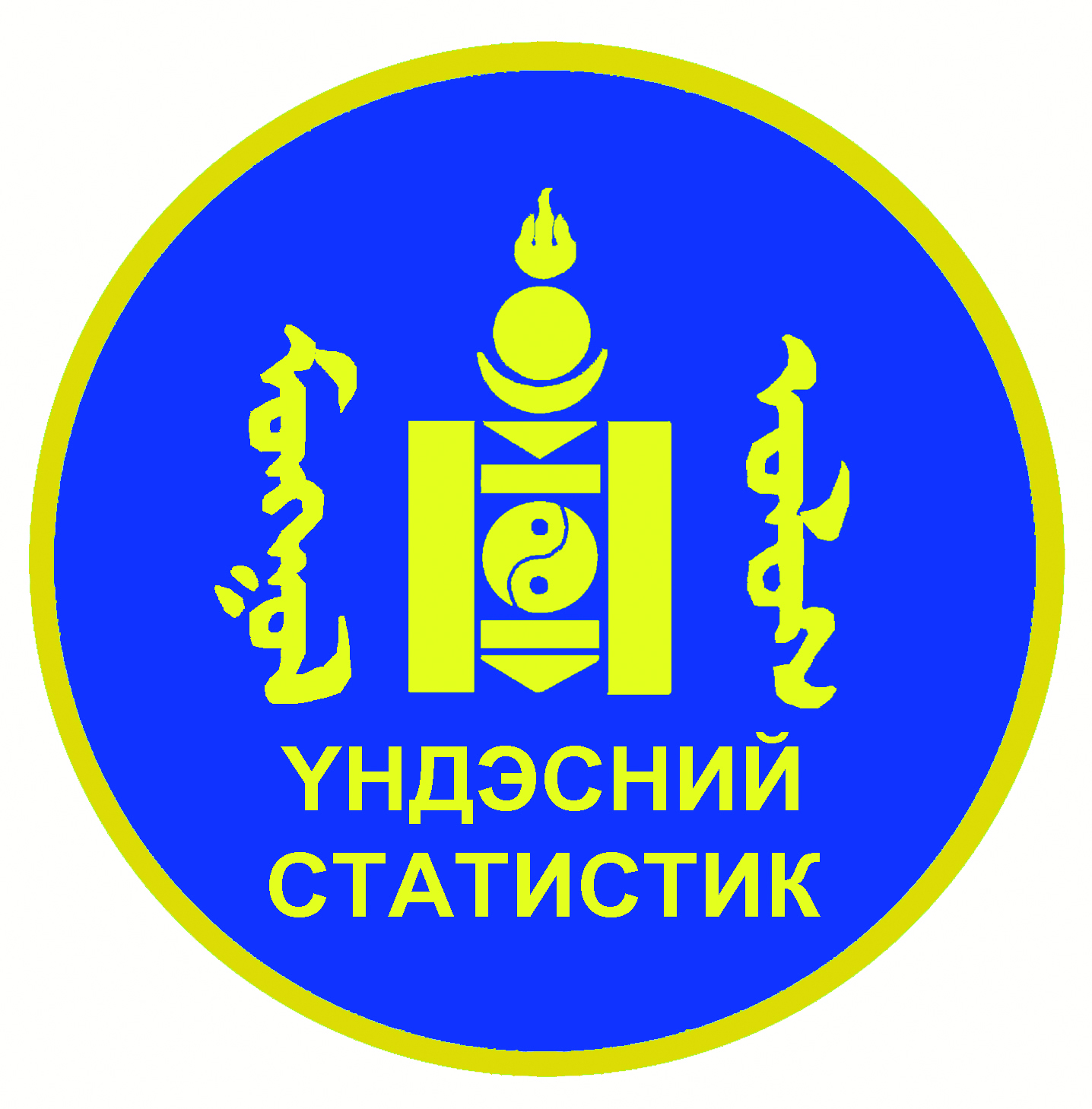 МОНГОЛ УЛС             ҮНДЭСНИЙ СТАТИСТИКИЙН ХОРООТАНИЛЦУУЛГА:ДОТООДЫН НИЙТ БҮТЭЭГДЭХҮҮН, ҮНДЭСНИЙ НИЙТ ОРЛОГО 2014 ОНД 2015 онГАРЧИГУдиртгалДНБ-ий 2010-2014 оны гүйцэтгэл	Нэг. Үйлдвэрлэлийн аргаар тооцсон ДНБ-ий гүйцэтгэлДНБ-ий оны үнийн тооцооДНБ, салбараарБүс, аймгийн ДНБ-ий тооцооДНБ-ий зэрэгцүүлэх үнийн тооцоо	Хоёр. Эцсийн ашиглалтын аргаар тооцсон ДНБ-ий гүйцэтгэл	Гурав. Орлогын аргаар тооцсон ДНБ-ий гүйцэтгэл	Дөрөв. Үндэсний нийт орлого	Тав. Нэг хүнд ногдох ДНБ, YНOХавсралт 1. ДНБ, оны үнээр, тэрбум төгХавсралт 2. ДНБ, 2010 оны зэрэгцүүлэх үнээр, тэрбум төгХавсралт 3. Макро-эдийн засгийн зарим үзүүлэлтүүдХавсралт 4. Нэг хүнд ногдох ДНБ, ҮНОХавсралт 5. ДНБ, ҮНО, ҮНЭО, оны үнээр, сая төгУдиртгал  Дотоодын нийт бүтээгдэхүүн (ДНБ) нь улс орны эдийн засгийн үйл ажиллагааны цар хэмжээг харуулдаг макро эдийн засгийн чухал үзүүлэлт юм.ДНБ-ийг үйлдвэрлэлийн, эцсийн ашиглалтын, орлогын гэсэн 3 аргаар тооцдог. Нийт үйлдвэрлэлтээс завсрын хэрэглээг хасч нэмэгдэл өртгөөр тооцохыг үйлдвэрлэлийн; эцсийн хэрэглээ, хуримтлал, цэвэр экспортын нийлбэрээр  тодорхойлохыг эцсийн ашиглалтын; хөдөлмөрийн хөлс, үндсэн хөрөнгийн хэрэглээ буюу үндсэн хөрөнгийн элэгдэл, үйлдвэрлэл болон импортын цэвэр татвар, үйл ажиллагааны цэвэр ашиг, холимог орлого зэрэг орлогын элементийн нийлбэрээр тооцохыг орлогын арга гэж нэрлэнэ.ДНБ-ий үйлдвэрлэлийн аргын тооцоо нь эдийн засгийн үйл ажиллагааны салбараар хийгддэг ба эдгээр эдийн засгийн салбарын үйл ажиллагаа нь ДНБ-д ямар хувь нэмэр оруулж байгааг харуулдаг.ДНБ-ий эцсийн ашиглалтыг эцсийн хэрэглээ (өрхийн аж ахуйн, өрхийн аж ахуйд үйлчилдэг арилжааны бус байгууллагын, төрийн байгууллагын хэрэглээ), хөрөнгийн нийт хуримтлал (үндсэн хөрөнгийн, материаллаг эргэлтийн хөрөнгийн өөрчлөлт, үнэт зүйлс), экспорт, импортын үйл ажиллагаа гэсэн үндсэн хүрээ, холбогдох дэд хэсгүүдэд хуваагддаг.Мөн эдийн засгийн бодит өсөлтийг үнийн өсөлтийн нөлөөллийг арилгасан буюу зэрэгцүүлэх үнээр үнэлсэн ДНБ-ий өөрчлөлтөөр тодорхойлдог. Эдийн засгийн орчин, салбарын бүтцэд гарах өөрчлөлт нь суурь оныг тодорхой давтамжтай өөрчлөх үндэслэл болдог. Манай улс өмнө нь ААНБ-ын тооцоонд 1967, 1986, 1993, 1995, 2000, 2005 оныг суурь он болгон ашиглаж байсан. ДНБ-ий зэрэгцүүлэх суурь оныг 2010 оноор шинэчлэхтэй холбоотой дагалдах судалгаа, тооцооллуудыг хийлээ. ДНБ-ий суурийг шинэчлэхтэй холбогдон хийсэн тооллого, судалгаа:Тооллого: ААНТ, ХААТ, ХАОСТСудалгаа, тооцоолол:ДЭЗ-ийн бүрэн хэмжээний судалгаа, тооцоололМалын ашиг шим, гарцын судалгаа, холбогдох тооцоололҮйлдвэрлэгчийн үнийн судалдаа, үнийн индексийн тооцоололҮндэсний нийт орлого (ҮНО) тухайн улсын аж ахуйн нэгж, байгууллага, иргэдийн шинээр бүтээсэн нийт нэмэгдэл өртгийн дүн байна. ҮНО-ыг ДНБ дээр гадаад эдийн засгаас орж ирсэн цэвэр орлого буюу эдийн засгийн харьяатаас орж ирсэн орлогоос харьяат бусад төлсөн зардлыг хасч тооцоолно.Гадаад эдийн засгаас орж ирэх орлогод харьяат, харьяат бусын хооронд үйлдвэрлэлийн үйл явцад орц буюу хөдөлмөр нийлүүлэх, санхүүгийн хөрөнгө эзэмших, байгалийн баялгийг түрээслэхтэй холбогдон гарсан ажил, гүйлгээ, түүний орлогыг хамааруулна.ҮСХ-ны даргын 2013 оны 11 дүгээр сарын 26-ны өдрийн 01/134 тоот тушаалаар баталсан “Дотоодын нийт бүтээгдэхүүн болон Үндэсний нийт орлого тооцох аргачлал”-ын дагуу ДНБ-ны тооцоог жил бүр хийж хэрэглэгчдэд тархааж байна.  Танилцуулга нь ДНБ-ий үйлдвэрлэлийн, эцсийн ашиглалтын, орлогын аргаар 2010 оны нөөц ашиглалтын хүснэгтэд тулгуурлан тооцсон үр дүнгүүд, ҮНО, ҮНЭО болон хавсралт (ДНБ-тэй холбоотой макро-эдийн засгийн зарим гол үзүүлэлтүүдийг тусгасан) гэсэн хэсгүүдээс бүрдэнэ.ДНБ-ий 2014 оны гүйцэтгэлДНБ-ий 2014 оны гүйцэтгэлийг үйлдвэрлэлийн болон эцсийн ашиглалтын аргаар, оны болон 2010 оны зэрэгцүүлэх үнээр, орлогын аргаар оны үнээр тооцсон. ДНБ, оны үнээрҮйлдвэрлэлийн аргаар тооцсон ДНБ оны үнээр 2014 онд 21975.5 тэрбум төг, эцсийн ашиглалтын аргаарх ДНБ 21897.8 тэрбум төгрөгт хүрч, ДНБ-ий 2 аргын тооцооны зөрүү 0.4 хувь байна. Хүснэгт 1. ДНБ, оны үнээрДНБ, 2010 оны зэрэгцүүлэх үнээрҮйлдвэрлэлийн аргаар тооцсон ДНБ (2010 оны зэрэгцүүлэх үнээр) 2014 онд 15474.4 тэрбум төг, эцсийн ашиглалтын аргаар тооцсон ДНБ 15536.6 тэрбум төг болж, өмнөх оныхоос үйлдвэрлэлийн аргаар тооцсон ДНБ 7.8 хувь, эцсийн ашиглалтын аргаар тооцсон ДНБ 8.0 хувиар өслөө. Хүснэгт 2. ДНБ, 2010 оны зэрэгцүүлэх үнээрНЭГ. ҮЙЛДВЭРЛЭЛИЙН АРГААРХ ДНБ-ИЙ 2014 ОНЫ ГҮЙЦЭТГЭЛДНБ-ий оны үнийн тооцооДНБ, салбараарҮйлдвэрлэлийн аргаар тооцсон ДНБ оны үнээр 2014 онд 21975.5 тэрбум төгрөгт хүрч, 2013 оныхоос 2801.3 тэрбум төгрөг буюу 14.6 хувиар нэмэгдлээ. Хүснэгт 3.ДНБ, оны үнээр, тэрбум төг2014 онд хөдөө аж ахуйн салбарын нэмэгдэл өртөг 15.6 хувь, үйлдвэрлэлийн салбарынх 20.4 хувь, үйлчилгээний салбарынх 15.3 хувиар өсч, бүтээгдэхүүний цэвэр татварын хэмжээ 4.7 хувиар өмнөх оныхоос буурсан байна.Зураг 1. ДНБ, салбарын бүтэц, хувиарҮйлчилгээний салбарын ДНБ-д эзлэх хувийн жин 2014 онд хамгийн өндөр буюу 45.0 хувь байсан байна. Энэ нь өмнөх оныхтой харьцуулахад 0.3 пунктээр өсчээ. Үйлдвэрлэлийн салбарын хувьд 2014 онд нийт ДНБ-ий гуравны нэгийг бий болгож байна. Хөдөө аж ахуйн салбарын эзлэх хувь өмнөх оныхоос 0.1 пунктээр нэмэгджээ.Хүснэгт 4. ДНБ-ий салбарын бүтэц, хувиар1.2 Бүс, аймгийн ДНБ-ий гүйцэтгэлБүсийн ДНБ-ий (оны үнээрх) 2014 оны гүйцэтгэлийг өмнөх оныхтой харьцуулбал баруун бүсийнх 24.0 хувь, хангайн бүсийнх 14.2 хувь, төвийн бүсийнх 19.0 хувь, зүүн бүсийнх 28.5 хувь, Улаанбаатарынх 12.0 хувиар нэмэгдсэн байна.Хүснэгт 5. ДНБ, бүс, аймгаар, оны үнээр, тэрбум төгЗураг 2. Бүсийн ДНБ (оны үнээрх)-ий өсөлт, хувиарДНБ-д эзлэх хувийн жин 2014 оны гүйцэтгэлийг өмнөх оныхтой харьцуулахад баруун бүсийнх 0.5 пунктээр, төвийн бүсийнх 0.5 пунктээр, зүүн бүсийнх 0.6 пунктээр нэмэгдэж, харин Хангайн бүсийнх 0.1 пунктээр, Улаанбаатарынх 1.5 пунктээр буурсан байна.  Хүснэгт 6. ДНБ-д бүс, аймгийн эзлэх хувийн жинХүснэгт 7. Салбарт эзлэх бүсийн хувийн жин, 2014ДНБ-ий зэрэгцүүлэх үнийн тооцооДНБ (2010 оны зэрэгцүүлэх үнээр) 2014 оны гүйцэтгэлээр 7.8 хувиар өсч, 15474.4 тэрбум төгрөгт хүрлээ.  Хүснэгт 8.ДНБ, 2010 оны зэрэгцүүлэх үнээр, тэрбум төгДНБ өмнөх оныхоос 7.8 хувь өсөхөд хөдөө аж ахуйн салбарын нэмэгдэл өртөг 225.2 тэрбум төг буюу 13.7 хувь, уул уурхай, олборлох салбар 554.7 тэрбум төг буюу 19.1 хувь, боловсруулах үйлдвэрлэлийн салбар 39.3 тэрбум төг буюу 4.6 хувь, барилгын салбар 6.4 тэрбум төг буюу 1.0 хувь, бөөний болон жижиглэн худалдааны салбар 11.7 тэрбум төг буюу 0.5 хувь, санхүү, даатгалын салбар 217.2 тэрбум төг буюу 32.6 хувь өссөн нь голлон нөлөөлжээ.Хоёр. Эцсийн ашиглалтын аргаар тооцсон ДНБ-ий гүйцэтгэл2.1 ДНБ-ий оны үнийн тооцоо  Эцсийн ашиглалтын аргаар тооцсон ДНБ 2014 оны гүйцэтгэлээр, оны үнээр 21897.8 тэрбум төг болж, өмнөх оныхоос 2723.6 тэрбум төг буюу 14.2 хувиар өслөө.   Хүснэгт 9. ДНБ, оны үнээр, тэрбум төгЗураг 3. ДНБ, оны үнээр, тэрбум төгЭцсийн ашиглалтын аргаар тооцсон ДНБ 14.2 хувиар өсөхөд эцсийн хэрэглээ 2262.8 тэрбум төг буюу 17.0 хувиар өсч, цэвэр экспортын алдагдал 3377.2 тэрбум төг буюу 78.2 хувиар буурсан нь голлон нөлөөллөө.Эцсийн ашиглалтын аргаар тооцсон ДНБ-ий 2014 оны бүтцийг авч үзвэл эцсийн хэрэглээ 71.0 хувь, хөрөнгийн нийт хуримтлал 33.3 хувь, цэвэр экспорт -4.3 хувь болж, өмнөх оныхоос эцсийн хэрэглээ 1.8 пункт, цэвэр экспорт 18.2 пунктээр тус тус өсч, хөрөнгийн нийт хуримтлал 20.0 пунктээр буурсан байна.    Хүснэгт 10. Эцсийн ашиглалтын аргаарх ДНБ-ий бүтэц, оны үнээр, хувиарЭцсийн хэрэглээЭцсийн хэрэглээ 2014 онд 15542.1 тэрбум төг болж, өмнөх оныхоос 2262.8 тэрбум төг буюу 17.0 хувиар өслөө. Эцсийн хэрэглээний ДНБ-д эзлэх хувийн жин 2014 онд 71.0 хувь болж өмнөх оныхоос 1.8 пунктээр өссөн байна.Зураг 4. ДНБ-ий эцсийн ашиглалтын бүтэц, оны үнээр, хувиарӨрхийн хэрэглээ 2012 онд 30.7 хувь, 2013 онд 21.1 хувь, 2014 онд 18.2 хувиар тус тус өссөн байна. Өрхийн хэрэглээний нийт зардал дотор өрхийн хүнсний хэрэглээний зардал 15.8 хувиар, хүнсний бус хэрэглээний зардал 19.8 хувиар тус тус өссөн байна.Төрийн удирдлагын байгууллагын хэрэглээ 2014 оны гүйцэтгэлээр 2893.3 тэрбум төг болж, өмнөх оныхоос 313.0 тэрбум төг буюу 12.1 хувиар өссөн байна.        Өрхөд үйлчилдэг ашгийн бус байгууллагын хэрэглээ 2014 оны гүйцэтгэлээр 104.7 тэрбум төг болж, өмнөх оныхоос 19.2 тэрбум төг буюу 22.4 хувиар нэмэгдлээ. Хөрөнгийн нийт хуримтлалХүснэгт 11. Хөрөнгийн нийт хуримтлал, тэрбум төгҮндсэн хөрөнгийн хуримтлалын хэмжээ 2014 оны гүйцэтгэлээр 5568.0 тэрбум төг болж, өмнөх оныхоос 1960.5 тэрбум төг буюу 26.0 хувиар буурсан байна.Материаллаг эргэлтийн хөрөнгийн өөрчлөлт болон үнэт зүйлсийн хуримтлал 2014 оны гүйцэтгэлээр 1730.7 тэрбум төг болж, өмнөх оныхоос 956.0 тэрбум төг буюу 35.6 хувиар буурчээ.Цэвэр экспортБарааны экспорт 2014 оны гүйцэтгэлээр 5774.3 сая ам.долл, импорт 5236.7 сая ам.долл болж, өмнөх оныхоос экспорт 1505.2 сая ам.долл буюу 35.3 хувиар өсч, импорт 1121.1 сая ам.долл буюу 17.6 хувиар буурсан.ДНБ-ийг үндэсний мөнгөн тэмдэгтээр тооцдог учир цэвэр экспортын хэмжээг төгрөг рүү шилжүүлэн тооцоход бараа, үйлчилгээний экспорт 11647.8 тэрбум төг, импорт 12590.8 тэрбум төгрөгт хүрч, өмнөх оныхоос экспорт 56.2 хувь, импорт 6.9 хувиар өссөн дүнтэй гарлаа. Энэ нь америк долларын төгрөгтэй харьцах ханшийн өсөлттэй холбоотой юм. Цэвэр экспорт буюу гадаад худалдааны алдагдал 2014 онд 943.0 тэрбум төг болж, өмнөх оныхоос алдагдал 3377.2 тэрбум төг буюу 78.2 хувиар буурчээ.Хүснэгт 12.Экспорт, импортын хэмжээ, тэрбум төг2.2 ДНБ-ий зэрэгцүүлэх үнийн тооцоо Эцсийн ашиглалтын аргаар тооцсон ДНБ 2014 оны гүйцэтгэлээр, 2010 оны зэрэгцүүлэх үнээр 15536.6 тэрбум төг болж, өмнөх оноос 1145.2 тэрбум төг буюу 8.0 хувиар өслөө.Хүснэгт 13. ДНБ, зэрэгцүүлэх үнээр, тэрбум төгЭцсийн ашиглалтын аргаар, зэрэгцүүлэх үнээр тооцсон ДНБ 8.0 хувиар өсөхөд эцсийн хэрэглээ 868.6 тэрбум төг буюу 8.6 хувиар өсч, цэвэр экспортын алдагдал 2884.2 тэрбум төгрөг буюу 78.3 хувиар буурсан нь нөлөөллөө. Зураг 7. ДНБ-ий бодит өсөлтөд бүрэлдэхүүн хэсгийн оролцооЭцсийн ашиглалтын аргаар, зэрэгцүүлэх үнээр тооцсон ДНБ-ий 8.0 хувийн өсөлтийн 6.0 пунктийг эцсийн хэрэглээ (-18.0) пунктийг хөрөнгийн нийт хуримтлал, 20.0 пунктийг цэвэр экспорт бүрдүүлжээ.   ГУРАВ. ОРЛОГЫН АРГААР ТООЦСОН ДНБ-ИЙ ГҮЙЦЭТГЭЛДНБ-ий орлогын арга анхдагч орлогуудын нийлбэр буюу бараа, үйлчилгээний дотоодын үйлдвэрлэл, үйлчилгээнээс бий болсон ашиг болон орлогоос бүрдэнэ. Орлогын аргаар тооцсон ДНБ оны үнээр 2014 онд 21975.5 тэрбум төгрөгт хүрч, өмнөх оныхоос цалин, түүнтэй адилтгах орлогын хэмжээ 17.3 хувь, цэвэр ашиг, холимог орлого 14.0 хувь, үндсэн хөрөнгийн хэрэглээ 41.5 хувиар нэмэгдэж, үйлдвэрлэл, импортын цэвэр татвар 2.7 хувиар буурсан байна. Хүснэгт 14. ДНБ, орлогын бүрэлдэхүүн хэсгээр, тэрбум төгАжиллагчдын цалин, түүнтэй адилтгах орлого нь ДНБ-ий орлогын 2 дахь том бүрэлдэхүүн бөгөөд 2014 оны гүйцэтгэлээр ДНБ-ий 26.6 хувийг эзэлж байна. Үйл ажиллагааны ашиг, холимог орлого ДНБ-ий орлогын томоохон бүрэлдэхүүн хэсэг бөгөөд 2014 оны гүйцэтгэлээр ДНБ-д 63.4 хувийг эзэлж байна. Зураг 8. Ажиллагчдын цалин, ашиг, холимог орлогын ДНБ-д эзлэх хувьДӨРӨВ. ҮНДЭСНИЙ НИЙТ ОРЛОГО, ҮНДЭСНИЙ ЭЗЭМШЛИЙН ОРЛОГОҮндэсний нийт орлого (ҮНО) гэдэг нь тухайн улсын эдийн засгийн харьяатуудын шинээр бий болгосон нэмэгдсэн өртөг юм. ҮНО-ыг тооцохдоо эдийн засгийн харьяатын зарчимд тулгуурлах буюу ДНБ-ий гүйцэтгэл дээр харьяат болон харьяат бусын хооронд хийгдсэн дараах 2 төрлийн ажил гүйлгээний цэвэр орлогын хэмжээг нэмнэ. Үүнд, а. харьяат бус ажиллагчдад төлсөн цалин хөлс, түүнтэй адилтгах орлого, б. хөрөнгө оруулалтын орлого буюу харьяат, харьяат бусын хооронд харилцан шилжүүлсэн ногдол ашиг, хүүгийн орлого орно.Үндэсний нийт эзэмшлийн орлого (ҮНЭО) нь харьяатын зарцуулах, хадгалах боломжтой орлого юм. ҮНЭО-ыг тооцохдоо ҮНО-ын гүйцэтгэл дээр харьяат болон харьяат бусын хооронд хийгдсэн цэвэр шилжүүлгийг нэмж тооцно.ҮНО 2014 оны гүйцэтгэлээр оны үнээр 20168.5 тэрбум төгрөгт хүрч, 2013 оныхоос 11.5 хувиар өслөө. ҮНО ДНБ-ий гүйцэтгэлээс 1807.0 тэрбум төгрөгөөр бага дүнтэй байна. Хүснэгт 15.ДНБ, ҮНО, ҮНЭО оны үнээр, тэрбум төгҮндэсний нийт эзэмшлийн орлого нь 2014 оны гүйцэтгэлээр, оны үнээр 20426.5 тэрбум төгрөгт хүрч, өмнөх онтой харьцуулахад 11.6 хувиар өссөн байна. Зураг 9. ДНБ, ҮНО, ҮНЭО, оны үнээр, тэрбум төгТАВ. НЭГ ХҮНД НОГДОХ ДНБ, YНO5.1 Нэг хүнд ногдох ДНБ, YНO-ын үзүүлэлтүүдНэг хүнд ногдох ДНБ 2014 онд оны үнээр 7403.4 мян.төг, ҮНО 6894.8 мян.төгрөгт хүрч, өмнөх оныхоос нэг хүнд ногдох ДНБ 11.9 хувь, ҮНО 10.5 хувиар нэмэгдлээ. Дэлхийн банкны атласын аргаар тооцсон нэг хүнд ногдох ДНБ-ий хэмжээ 2014 онд оны үнээр 4523 ам.доллар болж, 2013 оныхоос 40 ам.доллар буюу 0.9 хувиар буурч, нэг хүнд ногдох YНО оны үнээр 140 ам.доллар буюу 3.3 хувиар өсч, 4166 ам.долларт хүрлээ (Хавсралт 4).Зураг 10. Нэг хүнд ногдох ДНБ-ий хэмжээ, мян.төгНэг хүнд ногдох ДНБ (2010 оны зэрэгцүүлэх үнээр) 5219.1 мян.төгрөгт хүрч, 2013 оныхоос 5.4 хувиар нэмэгдсэн байна. 5.2Нэг хүнд ногдох ҮНО, олон улстай харьцуулсан байдалДэлхийн улс орнуудын хөгжлийн түвшинг хооронд нь харьцуулах стандарт үзүүлэлт бол нэг хүнд ногдох ҮНО юм. Хүснэгт 16. Нэг хүнд ногдох ҮНО, бүс, улс орноор(Дэлхийн банкны атласын аргаар, оны үнээр, ам.доллар)Эх сурвалж:www.worldbank.org, 2014 оны тооцоо*ҮСХ-ны тооцооДэлхийн банкнаас гаргадаг энэхүү үзүүлэлтэд манай улсыг дунд орлоготой орны дунджаас доогуур орлоготой бүлэгт хамааруулан авч үзсэн байна. Энэ бүлэг дэх орнуудын нэг хүнд ногдох ҮНО-ын дундаж 2014 оны байдлаар 2343 ам.доллар байгаа бол манай улсын нэг хүнд ногдох ҮНО 4166 ам.доллар байна. Хөрш орнуудтай харьцуулахад нэг хүнд ногдох ҮНО-ын хэмжээгээр ОХУ-аас 3.2 дахин, БНХАУ-аас 1.8 дахин бага байна. Дэлхийн өсөлт 0.6 хувь, дунд орлоготой орнуудынх 3.6 хувь, БНХАУ-ынх 9.5 хувь, Зүүн Ази, Номхон далайн орнуудынх 7.8 хувь байна.АХБ-наас гаргадаг “Asian Development Outlook” судалгааны тайланд манай орны эдийн засгийн өсөлтөд нөлөөлж байгаа гол хүчин зүйл нь уул уурхайтай холбоотой хөрөнгө оруулалт болон үйлдвэрлэл бөгөөд цаашид уул уурхайтай холбоотой барилга болон үйлчилгээний үйл ажиллагаанд өндөр өсөлт гарна гэж дүгнэсэн байна. Тус байгууллага манай орны эдийн засгийн өсөлт 2014 онд 9.5 хувь өсөхөөр тооцоолсон байна.Дүгнэлт2010 оны гүйцэтгэлд суурилж байгуулсан нөөц ашиглалтын хүснэгтийн үр дүнгээр тодотгож тооцоолсон ДНБ-ий бодит хэмжээ 2013 онд 11.6 хувийн өсөлттэй гарч байсан бол 2014 онд 7.8 хувийн өсөлттэй гарлаа.Үйлдвэрлэлийн аргаар тооцсон ДНБ оны үнээр 2014 онд 21975.5 тэрбум төгрөгт хүрч, 2013 оныхоос 2801.3 тэрбум төгрөг буюу 14.6 хувиар нэмэгдлээ.Үйлдвэрлэлийн аргаар тооцсон ДНБ 2010 оны зэрэгцүүлэх үнээр өмнөх оныхоос 7.8 хувиар өсч, 15474.4 тэрбум төгрөгт хүрлээ. ДНБ-ий бодит өсөлтөд хөдөө аж ахуйн салбарын нэмэгдэл өртөг 225.2 тэрбум төг буюу 13.7 хувь, уул уурхай, олборлох салбар 554.7 тэрбум төг буюу 19.1 хувь, боловсруулах үйлдвэрлэлийн салбар 39.3 тэрбум төг буюу 4.6 хувь, барилгын салбар 6.4 тэрбум төг буюу 1.0 хувь, бөөний болон жижиглэн худалдааны салбар 11.7 тэрбум төг буюу 0.5 хувь, санхүү, даатгалын салбар 217.2 тэрбум төг буюу 32.6 хувь өссөн нь голлон нөлөөлжээ.Эцсийн ашиглалтын аргаар тооцсон ДНБ оны үнээр 2014 онд 21897.8 тэрбум төгрөг болж, өмнөх оныхоос 2723.5 тэрбум төгрөг буюу 14.2 хувиар өслөө. Нэг хүнд ногдох ДНБ 2014 онд оны үнээр 7403.4 мянган төгрөгт хүрч, өмнөх оныхоос 11.9 хувиар нэмэгджээ. Дэлхийн банкны атласын аргаар тооцсон нэг хүнд ногдох ДНБ оны үнээр 4523 ам.доллар болж, өмнөх оныхоос 40 ам.доллар буюу 0.9 хувиар буурсан байна.Хавсралт1. ДНБ, оны үнээр, тэрбум төг*жилийн өөрчлөлт, өмнөх оны мөн үе=100, %Хавсралт2. ДНБ, 2010 оны зэрэгцүүлэх үнээр, тэрбум төгХавсралт 3. Макро-эдийн засгийн зарим үзүүлэлтүүд*ДНБ эцсийн ашиглалтын аргаарХавсралт 4. Нэг хүнд ногдох ДНБ, ҮНОНэг хүнд ногдох ДНБ, ҮНОХавсралт 5. ДНБ, ҮНО, ҮНО, оны үнээр, сая төг2010201020102011201220132014ДНБ (тэрбум төг.)ДНБ (тэрбум төг.)ДНБ (тэрбум төг.)ДНБ (тэрбум төг.)ДНБ (тэрбум төг.)ДНБ (тэрбум төг.)ДНБ (тэрбум төг.)ДНБ (үйлдвэрлэлийн)ДНБ (үйлдвэрлэлийн)ДНБ (үйлдвэрлэлийн)9 756.613 173.816 688.419 174.221 975.5ДНБ (эцсийн ашиглалтын)ДНБ (эцсийн ашиглалтын)ДНБ (эцсийн ашиглалтын)9 756.6  13 173.816 688.419 174.221 897.8Өөрчлөлт өмнөх оныхоос (хувиар)Өөрчлөлт өмнөх оныхоос (хувиар)Өөрчлөлт өмнөх оныхоос (хувиар)Өөрчлөлт өмнөх оныхоос (хувиар)Өөрчлөлт өмнөх оныхоос (хувиар)Өөрчлөлт өмнөх оныхоос (хувиар)Өөрчлөлт өмнөх оныхоос (хувиар)ДНБ (үйлдвэрлэлийн)ДНБ (үйлдвэрлэлийн)35.026.714.914.6ДНБ (эцсийн ашиглалтын)ДНБ (эцсийн ашиглалтын)35.026.714.914.220102011201220132014ДНБ (тэрбум төг.)ДНБ (тэрбум төг.)ДНБ (тэрбум төг.)ДНБ (тэрбум төг.)ДНБ (тэрбум төг.)ДНБ (үйлдвэрлэлийн)9 756.611 443.612 853.414 350.715 474.4ДНБ (эцсийн ашиглалтын)9 756.611 467.712 898.914 391.415 536.6Өөрчлөлт өмнөх оныхоос (хувиар)Өөрчлөлт өмнөх оныхоос (хувиар)Өөрчлөлт өмнөх оныхоос (хувиар)Өөрчлөлт өмнөх оныхоос (хувиар)Өөрчлөлт өмнөх оныхоос (хувиар)ДНБ (үйлдвэрлэлийн)17.312.311.67.8ДНБ (эцсийн ашиглалтын)17.512.511.68.0201020112012201320142014201020112012201320142013ДНБ9 756.613 173.816 688.4 19 174.2 21 975.5  114.6Хөдөө аж ахуй, ойн аж ахуй, загас барилт, ан агнуур1 144.71 357.91 878.8 2 572.0 2 972.8  115.6Уул уурхай, олборлолт2 102.22 536.22 742.8 2 849.4 3 753.6  131.7Боловсруулах үйлдвэрлэл664.8931.41 248.7 1 672.3 1 802.6  107.8Цахилгаан, хий, уур, агааржуулалтын хангамж190.2212.4233.9  270.5  313.2  115.8Усан хангамж; бохир ус, хог, хаягдлын менежмент болон цэвэрлэх үйл ажиллагаа31.245.072.5  77.5  85.6  110.4Барилга250.2402.8837.5  979.7 1 090.0  111.3Бөөний болон жижиглэн худалдаа; машин, мотоциклийн засвар үйлчилгээ1 199.01 973.32 231.1 2 267.2 2 423.6  106.9Тээвэр ба агуулахын үйл ажиллагаа677.9802.9894.4  843.6  981.5  116.3Байр, сууц болон хоол хүнсээр үйлчлэх үйл ажиллагаа52.694.3186.2  205.5  195.2  95.0Мэдээлэл, холбоо255.7290.3379.6  413.9  489.6  118.3Санхүүгийн болон даатгалын үйл ажиллагаа239.6381.1583.5  782.3 1 029.9  131.6Үл хөдлөх хөрөнгийн үйл ажиллагаа687.7884.2957.3 1 162.3 1 465.8  126.1Мэргэжлийн, шинжлэх ухаан болон техникийн үйл ажиллагаа132.3216.2424.2  446.8  483.5  108.2Захиргааны болон дэмжлэг үзүүлэх үйл ажиллагаа81.171.2177.6  213.4  245.1  114.8Төрийн удирдлага ба батлан хамгаалах үйл ажиллагаа, албан журмын нийгмийн хамгаалал425.4515.3699.1  788.8  907.2  115.0Боловсрол379.9503.1745.0  854.6  976.1  114.2Хүний эрүүл мэнд ба нийгмийн үйл ажиллагаа167.2193.2317.0  359.1  412.2  114.8Урлаг, үзвэр, тоглоом наадам     32.039.587.0  87.2  92.5  106.1Үйлчилгээний бусад үйл ажиллагаа44.467.2137.8  149.3  180.2  120.7Бүтээгдэхүүний цэвэр татвар998.41 656.31 854.4 2 178.6 2 075.3  95.320102011201220132014ДНБ100.0100.0100.0100.0100.0Хөдөө аж ахуй, ойн аж ахуй, загас барилт, ан агнуур11.610.211.213.413.5Уул уурхай, олборлолт22.421.817.815.917.6Боловсруулах үйлдвэрлэл8.68.69.010.710.1Цахилгаан, хий, уур, агааржуулалтын хангамж1.81.41.31.51.6Усан хангамж; бохир ус, хог, хаягдлын менежмент, цэвэрлэх үйл ажиллагаа0.40.40.50.40.4Барилга2.93.75.95.85.6Бөөний болон жижиглэн худалдаа; машин, мотоциклийн засвар үйлчилгээ18.722.119.918.416.6Тээвэр ба агуулахын үйл ажиллагаа7.26.25.24.34.3Байр, сууц болон хоол хүнсээр үйлчлэх үйл ажиллагаа0.60.81.21.21.0Мэдээлэл, холбоо3.02.62.62.52.5Санхүү, даатгалын үйл ажиллагаа2.52.93.54.14.7Үл хөдлөх хөрөнгийн үйл ажиллагаа7.16.85.86.26.7Мэргэжлийн, шинжлэх ухаан болон техникийн үйл ажиллагаа1.51.82.82.82.4Захиргааны болон дэмжлэг үзүүлэх үйл ажиллагаа1.00.71.21.21.2Төрийн удирдлага ба батлан хамгаалах үйл ажиллагаа, албан журмын нийгмийн хамгаалал4.43.94.24.14.1Боловсрол3.93.84.54.54.4Хүний эрүүл мэнд ба нийгмийн үйл ажиллагаа1.71.51.91.91.9Урлаг, үзвэр, тоглоом наадам 0.30.30.50.50.4Үйлчилгээний бусад үйл ажиллагаа0.50.50.80.80.8201020112012201320142014201020112012201320142013ДНБ 9 756.6 13 173.8 16 688.4 19 174.2 21 975.5114.6Баруун бүс  493.7  656.4  860.4 1 136.9 1 409.7124.0   Баян-Өлгий  108.3  143.2  179.6  232.1  291.6125.7   Говь-Алтай  66.0  89.2  125.8  164.8  215.8131.0   Завхан  100.2  137.2  192.3  252.6  306.5121.3   Увс  106.1  145.1  183.0  234.6  294.3125.4   Ховд  113.2  141.8  179.7  252.8  301.5119.3Хангайн бүс 1 535.2 1 902.5 2 269.0 2 701.6 3 085.2114.2   Архангай  120.1  175.0  252.4  315.9  368.7116.7   Баянхонгор  105.4  145.4  193.8  261.2  328.6125.8   Булган  131.3  158.8  188.2  257.3  295.9115.0   Орхон  882.6 1 043.8 1 138.0 1 190.4 1 267.2106.5   Өвөрхангай  103.8  148.3  206.9  307.3  381.7124.2   Хөвсгөл  192.1  231.1  289.7  369.5  443.1119.9Төвийн бүс 1 179.7 1 427.2 1 744.7 2 137.1 2 542.5119.0   Говьсүмбэр  29.4  34.4  40.5  57.6  73.0126.7   Дархан-Уул  163.8  192.3  258.1  305.1  367.9120.6   Дорноговь  106.0  173.5  237.4  273.1  309.9113.5   Дундговь  69.5  88.8  121.5  179.4  213.9119.2   Өмнөговь  238.7  361.9  364.6  454.7  488.0107.3   Сэлэнгэ  395.2  361.9  444.3  492.6  603.0122.4   Төв   177.2  214.4  278.3  374.5  486.8130.0Зүүн бүс  394.0  545.2  688.0  945.8 1 215.1128.5   Дорнод  139.3  208.6  247.3  383.9  554.9144.5   Сүхбаатар  143.2  178.6  234.2  278.7  338.3121.4   Хэнтий  111.5  158.0  206.5  283.2  321.9113.7Улаанбаатар 6 153.9 8 642.5 11 126.3 12 252.7 13 723.0112.020102011201220132014ДНБ100.0100.0100.0100.0100.0Баруун бүс5.15.05.25.96.4Баян-Өлгий1.11.11.11.21.3Говь-Алтай0.70.70.80.91.0Завхан1.01.01.21.31.4Увс1.11.11.11.21.3Ховд1.21.11.11.31.4Хангайн бүс15.714.413.614.114.0Архангай1.21.31.51.61.7Баянхонгор1.11.11.21.41.5Булган1.31.21.11.31.3Орхон9.07.96.86.25.8Өвөрхангай1.11.11.21.61.7Хөвсгөл2.01.81.71.92.0Төвийн бүс12.110.810.511.111.6Говьсүмбэр0.30.30.20.30.3Дархан-Уул1.71.51.51.61.7 Дорноговь1.11.31.41.41.4Дундговь0.70.70.70.91.0Өмнөговь2.42.72.22.42.2Сэлэнгэ4.12.72.72.62.7 Төв 1.81.61.72.02.2Зүүн бүс4.04.14.14.95.5    Дорнод1.41.61.52.02.5Сүхбаатар1.51.41.41.51.5    Хэнтий1.11.21.21.51.5Улаанбаатар63.165.666.763.962.4Баруун  бүсХангайн бүсТөвийн бүсЗүүн бүсУлаан-баатарДүнХөдөө аж ахуй21.033.628.214.13.1100.0Аж үйлдвэр, барилга3.017.911.76.960.5100.0Худалдаа, зочид буудал, зоогийн газар3.44.04.41.087.2100.0Тээвэр, мэдээлэл, холбоо3.33.66.50.885.8100.0Санхүү, бизнесийн бусад үйл ажиллагаа3.45.36.02.183.2100.0Бусад үйлчилгээ6.99.19.63.970.5100.0201020112012201320142014201020112012201320142013ДНБ9 756.611 443.612 853.4 14 350.7 15 474.4  107.8Хөдөө аж ахуй, ойн аж ахуй, загас барилт, ан агнуур1 144.71 141.11 381.3 1 646.2 1 871.4  113.7Уул уурхай, олборлолт2 102.22 263.72 452.2 2 905.8 3 460.6  119.1Боловсруулах үйлдвэрлэл664.8717.1779.7  859.7  899.0  104.6Цахилгаан, хий, уур, агааржуулалтын хангамж190.2203.1213.2  224.8  238.6  106.2Усан хангамж; бохир ус, хог, хаягдлын менежмент болон цэвэрлэх үйл ажиллагаа31.231.931.5  33.3  30.7  92.1Барилга250.2307.0568.8  614.2  620.6  101.0Бөөний болон жижиглэн худалдаа; машин, мотоциклийн засвар үйлчилгээ1 199.01 755.41 965.6 2 139.6 2 151.3  100.5Тээвэр ба агуулахын үйл ажиллагаа677.9780.0843.2  831.0  948.2  114.1Байр, сууц болон хоол хүнсээр үйлчлэх үйл ажиллагаа52.666.775.8  79.6  70.9  89.2Мэдээлэл, холбоо255.7270.5314.3  361.1  387.5  107.3Санхүүгийн болон даатгалын үйл ажиллагаа239.6357.4509.0  666.0  883.3  132.6Үл хөдлөх хөрөнгийн үйл ажиллагаа687.7704.0718.0  742.1  769.5  103.7Мэргэжлийн, шинжлэх ухаан болон техникийн үйл ажиллагаа132.3133.8135.3  146.0  164.1  112.4Захиргааны болон дэмжлэг үзүүлэх үйл ажиллагаа81.182.684.3  87.6  88.4  100.9Төрийн удирдлага ба батлан хамгаалах үйл ажиллагаа, албан журмын нийгмийн хамгаалал425.4387.5408.0  423.6  434.3  102.5Боловсрол379.9383.0387.3  392.4  398.6  101.6Хүний эрүүл мэнд ба нийгмийн үйл ажиллагаа167.2151.6154.9  166.6  182.3  109.4Урлаг, үзвэр, тоглоом наадам 32.028.328.9  30.3  30.4  100.2Үйлчилгээний бусад үйл ажиллагаа44.452.457.6  62.0  63.1  101.7Бүтээгдэхүүний цэвэр татвар998.41 626.51 744.4 1 938.8 1 781.7  91.9201020112012201320142013%2014%2010201120122013201420122013ДНБ9 756.613 173.816 688.419 174.221 897.8114.9114.2Эцсийн хэрэглээ6 625.28 397.111 105.413 279.315 542.1119.6117.0Хөрөнгийн нийт хуримтлал4 106.37 660.69 328.610 215.27 298.6109.571.4Цэвэр экспорт-   974.9-  2 884.0-  3 745.6-  4 320.2-   943.0--2010201120122013201420102011201220132014ДНБ   100.0   100.0   100.0   100.0   100.0Эцсийн хэрэглээ   67.9   63.7   66.5   69.2   71.0өрхийн аж ахуйн хэрэглээ   54.6   50.9   52.5   55.4   57.3төрийн байгууллагын хэрэглээ   12.7   12.3   13.5   13.5   13.2төрийн бус байгууллагын хэрэглээ   0.6   0.6   0.5   0.4   0.5Хөрөнгийн нийт хуримтлал   42.1   58.2   55.9   53.3   33.3үндсэн хөрөнгийн нийт хуримтлал   34.5   48.4   45.1   39.3   25.4материаллаг эргэлтийн хөрөнгийн өөрчлөлт болон үнэт зүйлсийн хуримтлал   7.6   9.7   10.8   14.0   7.9Цэвэр экспорт-   10.0-   21.9-   22.4-   22.5-   4.3бараа, үйлчилгээний экспорт   46.7   52.6   43.6   38.9   53.2бараа, үйлчилгээний импорт   56.7   74.4   66.0   61.4   57.5201020112012201320142013%2014%2010201120122013201420122013Хөрөнгийн нийт хуримтлал 4 106.3 7 660.6 9 328.6 10 215.2 7 298.6  109.5  71.4Үндсэн хөрөнгийн нийт хуримтлал 3 364.7 6 377.7 7 529.2 7 528.5 5 568.0  100.0  74.0Материаллаг эргэлтийн хөрөнгийн өөрчлөлт болон үнэт зүйлсийн хуримтлал  741.6 1 282.9 1 799.4 2 686.7 1 730.7  149.3  64.4201020112012201320142013%2014%2010201120122013201420122013Цэвэр экспорт-   974.9-  2 884.0-  3 745.6-  4 320.2-   943.0   115.3   21.8Экспорт  4 554.3  6 923.3  7 271.5  7 456.9  11 647.8   102.5   156.2бараа  3 932.0  6 150.5  6 014.4  6 376.9  10 567.6   106.0   165.7үйлчилгээ   622.3   772.8  1 257.1  1 080.0  1 080.2   85.9   100.0Импорт  5 529.2  9 807.3  11 017.1  11 777.2  12 590.8   106.9   106.9бараа  4 702.6  8 587.0  9 387.3  9 801.0  9 528.8   104.4   97.2үйлчилгээ   826.6  1 220.3  1 629.8  1 976.2  3 062.0   121.2   154.9201020112012201320142013%2014%2010201120122013201420122013ДНБ  9 756.6  11 467.7  12 898.9  14 391.4  15 536.6   111.6   108.0Эцсийн хэрэглээ  6 625.2  7 667.7  8 762.7  10 121.6  10 990.2   115.5   108.6Хөрөнгийн нийт хуримтлал  4 106.3  6 683.4  7 847.8  7 953.8  5 346.4   101.4   67.2Цэвэр экспорт-   974.9-  2 883.4-  3 711.6-  3 684.1-   799.9 - -201020112012201320142014%201020112012201320142013ДНБ  9 756.6   13 173.8   16 688.4   19 174.2  21 975.5 114.6Цалин, түүнтэй адилтгах орлого  2 198.2   3 150.1   4 393.9   4 979.9   5 839.4 117.3Үйлдвэрлэл, импортын цэвэр татвар  1 040.4   1 688.8   1 880.6   2 250.1   2 189.6 97.3Ашиг/холимог орлого, цэвэр 6 518.0  8 334.9  10 413.9  11 944.2  13 946.5 116.8 ДНБ     100.0          100.0       100.0       100.0 100.0Цалин, түүнтэй адилтгах орлого       22.5           23.9        26.3        26.0 26.6Үйлдвэрлэл, импортын цэвэр татвар       10.7           12.8        11.3        11.7 10.0Ашиг/холимог орлого, цэвэр       66.8           63.3        62.4        62.3 63.4201020112012201320142014201020112012201320142013ДНБ9 756.613 173.816 688.419 174.221 975.5114.6Гадаад эдийн засгаас орж ирсэн  цэвэр орлого- 812.0-1 067.2-1 288.8-1 082.9-1 807.0166.9Ажиллагчдын цалин, цэвэр- 43.7- 146.0- 331.0- 285.2-206.172.6   хүлээн авсан цалин (+) 24.8 38.1 46.4 69.997.6139.5   төлсөн цалин (-) 68.6 184.1 377.4 355.1303.785.5Хөрөнгө оруулалтын орлого,цэвэр- 768.3- 921.2- 957.9- 797.7-1 600.9200.7  хөрөнгө оруулалтын орлого (+) 14.4 17.2 31.3 9.16.065.9  хөрөнгө оруулалтын зардал (-) 782.7 938.4 989.2 806.81 606.9199.2ҮНО8 944.612 106.515 399.618 091.320 168.5111.5Гадаад эдийн засгаас хүлээн авсан цэвэр шилжүүлэг 253.6 301.4 325.4 218.0258.0118.3Засгийн газрын шилжүүлэг, цэвэр 44.6 22.4 49.7 45.351.1112.8   хүлээн авсан шилжүүлэг (+) 47.5 35.9 55.6 52.358.4111.7   шилжүүлсэн шилжүүлэг (-) 2.9 13.5 5.9 7.07.3104.3Ажиллагчдын гуйвуулга, цэвэр 175.4 74.0 55.7 36.255.3152.8   хүлээн авсан гуйвуулга (+) 336.2 315.5 389.1 320.2366.0114.3   шилжүүлсэн гуйвуулга (-) 160.7 241.5 333.4 284.0310.7109.4Торгуулийн орлого 33.5 204.9 220.1 136.5151.6111.1   хүлээн авсан орлого (+) 35.8 221.1 237.5 151.9169.5111.6   шилжүүлсэн орлого (-) 2.4 16.2 17.4 15.417.9116.2ҮНЭО9 198.212 407.915 725.018 309.320 426.5111.6Улс болон бүс2010201120122013201420142013Дэлхий  9 382 9 845 10 427 10 792 10 858100.6  Бага орлоготой  498  525  562  599  635106.0  Дунд орлоготой 3 335 3 709 4 195 4 528 4 690103.6    -  дунджаас доогуур орлоготой1 5951 7591 969 2 068 2 343113.3    -  дунджаас дээгүүр  орлоготой 5 457 6 103 6 943 7 578 7 893104.2  Бага болон дунд орлоготой3 1163 4493 857 4 131 4 263103.2 - Зүүн Ази, Номхон далайн орнууд 3 744 4 307 5 034 5 680 6 122107.8    - Европ, Төв Азийн орнууд 5 816 6 107 6 465 6 859 6 864100.1- Латин америк, Карибийн орнууд 7 473 8 201 9 029 9 290 9 05197.4    - Өмнөд Азийн орнууд 1 206 1 339 1 435 1 478 1 527103.3    - Саб Сахарийн орнууд   1 273 1 391 1 606 1 683 1 720102.2  Өндөр орлоготой орнууд  34 985 36 183 37 626 38 477 38 39299.8- Евро бүсийн орнууд 39 744 40 052 39 251 39 317 39 17499.6Монгол*2 2652 7863 635 4 306 4 16696.7ОХУ 9 980 10 820 12 730 13 810 13 21095.7БНХАУ 4 300 5 000 5 870 6 740 7 380109.520102011201220132014ДНБ9 756.613 173.816 688.4 19 174.2 21 975.5Өөрчлөлт, *%35.026.714.914.6Хөдөө аж ахуй, ойн аж ахуй, загас барилт, ан агнуур1 144.71 357.91 878.8 2 572.0 2 972.8Өөрчлөлт, %18.638.436.915.6Уул уурхай, олборлолт2 102.22 536.22 742.8 2 849.4 3 753.6Өөрчлөлт, %20.68.13.931.7Боловсруулах үйлдвэрлэл664.8931.41248.7 1 672.3 1 802.6Өөрчлөлт, %40.134.133.97.8Цахилгаан, хий, уур, агааржуулалтын хангамж190.2212.4233.9  270.5  313.2Өөрчлөлт, %11.710.115.715.8Усан хангамж; бохир ус, хог, хаягдлын менежмент болон цэвэрлэх үйл ажиллагаа31.245.072.5  77.5  85.6Өөрчлөлт, %44.261.16.910.4Барилга250.2402.8837.5979.71 090.0Өөрчлөлт, %61.0107.917.011.3Бөөний болон жижиглэн худалдаа; машин, мотоциклийн засвар үйлчилгээ1 199.01 973.32 231.12 267.22 423.6Өөрчлөлт, %64.613.11.66.9Тээвэр ба агуулахын үйл ажиллагаа677.9802.9894.4843.6981.52Өөрчлөлт, %18.411.4-5.716.3Байр, сууц болон хоол хүнсээр үйлчлэх үйл ажиллагаа52.694.3186.2205.5195.2Өөрчлөлт, %79.397.510.4-5.0Мэдээлэл, холбоо255.7290.3379.6413.9489.6Өөрчлөлт, %13.530.89.118.3Санхүүгийн болон даатгалын үйл ажиллагаа239.6381.1583.5782.31 029.9Өөрчлөлт, %59.153.134.131.6Үл хөдлөх хөрөнгийн үйл ажиллагаа687.7884.2957.31 162.31 465.8Өөрчлөлт, %28.68.321.426.1Мэргэжлийн, шинжлэх ухаан болон техникийн үйл ажиллагаа132.3216.2424.2446.8483.5Өөрчлөлт, %63.496.25.38.2Захиргааны болон дэмжлэг үзүүлэх үйл ажиллагаа81.171.2177.6213.4245.1Өөрчлөлт, %-12.2149.420.214.8Төрийн удирдлага ба батлан хамгаалах үйл ажиллагаа, албан журмын нийгмийн хамгаалал425.4515.3699.1788.8907.2Өөрчлөлт, %21.135.712.815.0Боловсрол379.9503.1745.0854.6976.1Өөрчлөлт, %32.448.114.714.2Хүний эрүүл мэнд ба нийгмийн үйл ажиллагаа167.2193.2317.0359.1412.2Өөрчлөлт, %15.664.013.314.8Урлаг, үзвэр, тоглоом наадам 32.039.587.087.292.5Өөрчлөлт, %23.4120.30.26.1Үйлчилгээний бусад үйл ажиллагаа44.467.2137.8149.3180.2Өөрчлөлт, %51.4105.18.420.7Бүтээгдэхүүний цэвэр татвар998.41 656.31 854.42 178.62 075.3Өөрчлөлт, %65.912.017.5-4.720102011201220132014ДНБ9 756.611 443.612 853.414 350.715 474.4Өөрчлөлт, %17.312.311.67.8Хөдөө аж ахуй, ойн аж ахуй, загас барилт, ан агнуур1 144.71 141.11 381.31 646.21 871.4Өөрчлөлт, %-0.321.019.213.7Уул уурхай, олборлолт2 102.22 263.72 452.22 905.83 460.6Өөрчлөлт, %7.78.318.519.1Боловсруулах үйлдвэрлэл664.8717.1779.7859.7899.0Өөрчлөлт, %7.98.710.34.6Цахилгаан, хий, уур, агааржуулалтын хангамж190.2203.1213.2224.8238.6Өөрчлөлт, %6.85.05.46.2Усан хангамж; бохир ус, хог, хаягдлын менежмент болон цэвэрлэх үйл ажиллагаа31.231.931.533.330.7Өөрчлөлт, %2.2-1.35.6-7.9Барилга250.2307.0568.8614.2620.6Өөрчлөлт, %22.785.38.01.0Бөөний болон жижиглэн худалдаа; машин, мотоциклийн засвар үйлчилгээ1 199.01 755.41 965.62 139.62 151.3Өөрчлөлт, %46.412.08.90.5Тээвэр ба агуулахын үйл ажиллагаа677.9780.0843.2831.0948.2Өөрчлөлт, %15.08.1-1.414.1Байр, сууц болон хоол хүнсээр үйлчлэх үйл ажиллагаа52.666.775.879.670.9Өөрчлөлт, %26.813.65.0-10.8Мэдээлэл, холбоо255.7270.5314.3361.1387.5Өөрчлөлт, %5.816.214.97.3Санхүүгийн болон даатгалын үйл ажиллагаа239.6357.4509.0666.0883.3Өөрчлөлт, %49.242.430.832.6Үл хөдлөх хөрөнгийн үйл ажиллагаа687.7704.0718.0742.1769.5Өөрчлөлт, %2.42.03.43.7Мэргэжлийн, шинжлэх ухаан болон техникийн үйл ажиллагаа132.3133.8135.3146.0164.1Өөрчлөлт, %1.11.17.912.4Захиргааны болон дэмжлэг үзүүлэх үйл ажиллагаа81.182.684.387.688.4Өөрчлөлт, %1.82.13.90.9Төрийн удирдлага ба батлан хамгаалах үйл ажиллагаа, албан журмын нийгмийн хамгаалал425.4387.5408.0423.6434.3Өөрчлөлт, %-8.95.33.82.5Боловсрол379.9383.0387.3392.4398.6Өөрчлөлт, %0.81.11.31.6Хүний эрүүл мэнд ба нийгмийн үйл ажиллагаа167.2151.6154.9166.6182.3Өөрчлөлт, %-9.32.27.69.4Урлаг, үзвэр, тоглоом наадам 32.028.328.930.330.4Өөрчлөлт, %-11.62.14.80.2Үйлчилгээний бусад үйл ажиллагаа44.452.457.662.063.1Өөрчлөлт, %18.09.97.81.7Бүтээгдэхүүний цэвэр татвар998.41 626.51 744.41 938.81 781.7Өөрчлөлт, %62.97.211.1-8.1ҮзүүлэлтүүдҮзүүлэлтүүд20102011201220132014А. Бодит секторА. Бодит секторДНБ(Ү),оны үнээр, тэрбум төг9 756.613 173.816 688.419 174.221 975.5ДНБ(Э),оны үнээр, тэрбум төг9 756.613 173.816 688.419 174.221 897.8ДНБ(Ү)-ий бодит өсөлт 17.326.7 14.914.6ДНБ(Э)-ий бодит өсөлт 17.5 26.7 14.914.2Хөрөнгө оруулалт (ДНБ*-д эзлэх хувь) 39.4 63.7 56.3 34.325.2Гадаадын хөрөнгө оруулалт (ДНБ*-д эзлэх хувь) 25.0 45.3 38.7 19.06.6Б. Санхүүгийн секторБ. Санхүүгийн секторТөсвийн тэнцвэржүүлсэн орлого / ДНБ32.032.129.131.028.3Төсвийн нийт зарлага / ДНБ31.637.935.932.232.0Төсвийн тэнцвэржүүлсэн тэнцэл / ДНБ0.4-5.8-6.8-1.2-3.7Татварын орлого / ДНБ 27.6 27.8 25.0 26.523.7Урсгал зардал / ДНБ 23.1 24.6 26.4 23.723.8Хөрөнгийн зардал / ДНБ 6.1 9.7 9.1 7.87.9Эргэж төлөгдөх цэвэр зээл /ДНБ 2.4 3.6 0.4 0.60.3В. Мөнгөний секторВ. Мөнгөний секторМ2 /ДНБ 48.0 48.7 45.6 49.348.4Ам.долларын жилийн дундаж ханш (1 ам.доллар = төг)1 356.41 265.51 359.21 523.91 817.9Г. Гадаад секторГ. Гадаад секторЭкспорт, бодит өсөлт 18.2 8.312.853.4Импорт, бодит өсөлт 49.5 15.4 7.66.1Экспорт (ДНБ*-д эзлэх хувь) 46.752.643.638.953.2Импорт (ДНБ*-д эзлэх хувь) 56.774.466.061.457.5Цэвэр экспорт (ДНБ*-д эзлэх хувь)-10.0-21.9-22.4-22.5-4.3Д. ҮнэД. ҮнэИнфляцийн жилийн дундаж түвшин 10.1 9.2 14.3 10.512.8ДНБ*-ий дефлятор  100.0 115.1 129.8 133.6142.0ДНБ*-ий дефляторын өсөлт  15.1 12.8 2.96.3Е. АжиллагчидЕ. АжиллагчидХүн ам (жилийн дундаж), мян.хүн2 738.62 786.32 839.72 899.02 963.1Ажиллагчид, оны эцэст1 033.71 037.71 056.41 103.61 110.7201020112012201320142014201020112012201320142013ДНБ, оны үнээр, мян.төг3 562.64 728.05 876.86 614.17 403.4 111.9ДНБ, 2010 оны зэрэгцүүлэх үнээр, мян.төг3 562.64 107.14 526.34 950.25 219.1 105.4ДНБ, оны үнээр, ам.доллар2 4713 0313 939 4 563 4 523 99.1ДНБ, 2010 оны зэрэгцүүлэх үнээр, ам.доллар2 4712 6393 045 3 425 3 209 93.7ҮНО, оны үнээр, мян.төг3 266.14 345.05 422.96 240.56 894.8 110.5ҮНО, 2010 оны зэрэгцүүлэх үнээр, мян.төг3 266.13 774.34 176.84 670.64 860.5 104.1ҮНО, оны үнээр, ам.доллар 2 265 2 786 3 635 4 306 4 166 96.7ҮНО, 2010 оны зэрэгцүүлэх үнээр, ам.доллар 2 265 2 420 2 800 3 223 2 934 91.020102011201220132014Дотоодын нийт бүтээгдэхүүнДотоодын нийт бүтээгдэхүүн9 756.613 173.816 688.4 19 174.2 21 975.5Гадаад эдийн засгаас хүлээн авсан анхдагч орлогоГадаад эдийн засгаас хүлээн авсан анхдагч орлого39.255.377.7  79.1  103.6    Ажиллагчдын цалин24.838.1  69.9  97.697.6    Зээлийн хүү14.417.2  9.1  6.06.0Гадаад эдийн засагт төлсөн анхдагч орлогоГадаад эдийн засагт төлсөн анхдагч орлого851.21 122.61 366.6 1 162.0 1 910.6    Ажиллагчдын цалин68.6184.1  355.1  303.7303.7    Зээлийн хүү782.7938.4  806.8 1 606.91 606.9Үндэсний нийт орлогоҮндэсний нийт орлого8 944.612 106.515 399.6 18 091.3 20 168.5өөрчлөлт, %өөрчлөлт, %35.427.2  17.5  11.5Гадаад эдийн засгаас хүлээн авсан шилжүүлэгГадаад эдийн засгаас хүлээн авсан шилжүүлэг419.5572.5682.1  524.4  593.9     Засгийн газрын шилжүүлэг47.535.9  52.3  58.458.4     Ажиллагчдын гуйвуулга336.2315.5  320.2  366.0366.0     Бусад шилжүүлэг35.8221.1  151.9  169.5169.5Гадаад эдийн засагт шилжүүлсэн шилжүүлэгГадаад эдийн засагт шилжүүлсэн шилжүүлэг166.0271.1356.7  306.5  335.9     Засгийн газрын шилжүүлэг2.913.5  7.0  7.37.3     Ажиллагчдын гуйвуулга160.7241.5  284.0  310.7310.7     Бусад шилжүүлэг2.416.2  15.4  17.917.9Үндэсний нийт эзэмшлийн орлогоҮндэсний нийт эзэмшлийн орлого9 198.212 407.915 725.0 18 309.3 20 426.5өөрчлөлт, %өөрчлөлт, %34.926.7  16.1  11.6ҮНО, 2010 оны зэрэгцүүлэх үнээрҮНО, 2010 оны зэрэгцүүлэх үнээр8 944.610 516.511 860.7 13 537.3 14 202.0өөрчлөлт, %өөрчлөлт, %17.612.8  14.1  4.9